The Rocks Site Study 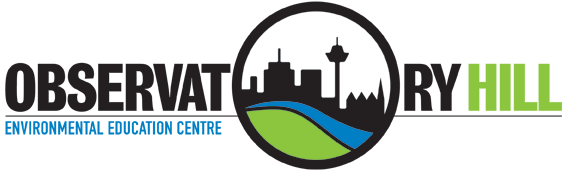 Previsit activities and post excursion resourcesTo help you understand the History concepts during your fieldwork, please complete the pre-visit and follow-up activities below. Read the article ‘First Contact’ by Anita Hess and describe some impacts of British colonisation on traditional Aboriginal people.Read the article ‘Why were convicts transported to Australia’ and describe the main reasons for the transportation of convicts to NSW.Read the Article ‘A day in the life of a convict’ and describe what life was like for convicts in Sydney town.Chose one Aboriginal person, one convict and one free settler from the list below and use the linked sources provided (or others) to write a short description of their experiences during colonial times.Aboriginal Person: Bennelong, Arabanoo, Colebee (Visit the Barani Website), Patyegarang or BarangarooConvict: Mary Reibey, John Cadman,  Francis Greenway,  Hugh NobleFree Settler or Soldier: William Dawes, Captain Robert Towns, Robert Campbell